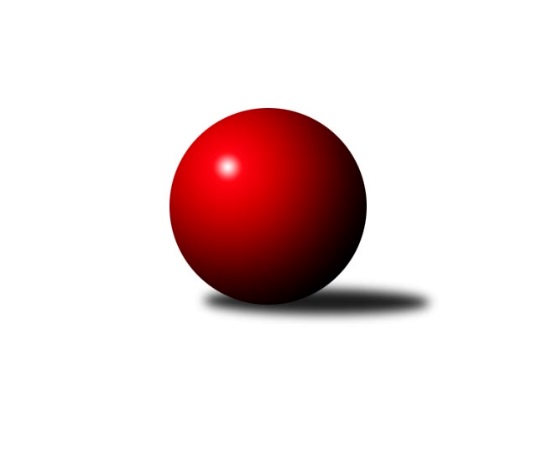 Č.13Ročník 2022/2023	15.8.2024 1. KLM 2022/2023Statistika 13. kolaTabulka družstev:		družstvo	záp	výh	rem	proh	skore	sety	průměr	body	plné	dorážka	chyby	1.	KK Zábřeh	13	9	0	4	62.5 : 41.5 	(173.0 : 139.0)	3436	18	2269	1167	18.7	2.	TJ Lokomotiva Trutnov	13	8	1	4	60.0 : 44.0 	(160.5 : 151.5)	3455	17	2287	1168	19.5	3.	TJ Sokol Duchcov	13	7	2	4	61.0 : 43.0 	(162.5 : 149.5)	3410	16	2261	1149	22.2	4.	KK SDS Sadská	12	7	1	4	59.5 : 36.5 	(159.5 : 128.5)	3381	15	2244	1137	19.9	5.	TJ Loko České Velenice	12	7	0	5	46.0 : 50.0 	(139.5 : 148.5)	3428	14	2284	1145	23.8	6.	KK Vyškov	13	6	1	6	51.5 : 52.5 	(156.0 : 156.0)	3421	13	2269	1152	24.5	7.	TJ Třebíč	13	5	2	6	51.5 : 52.5 	(149.0 : 163.0)	3417	12	2269	1148	19.8	8.	TJ Centropen Dačice	13	5	1	7	45.5 : 58.5 	(146.0 : 166.0)	3381	11	2237	1144	18.3	9.	TJ Spartak Přerov	13	5	1	7	43.5 : 60.5 	(149.0 : 163.0)	3377	11	2225	1152	23.5	10.	CB Dobřany Klokani	11	3	2	6	38.0 : 50.0 	(128.5 : 135.5)	3341	8	2218	1123	20.8	11.	TJ Valašské Meziříčí B	12	4	0	8	45.0 : 51.0 	(139.0 : 149.0)	3403	8	2251	1152	19.9	12.	KK Slovan Rosice	12	3	1	8	36.0 : 60.0 	(137.5 : 150.5)	3353	7	2218	1136	23.6Tabulka doma:		družstvo	záp	výh	rem	proh	skore	sety	průměr	body	maximum	minimum	1.	KK SDS Sadská	6	5	0	1	36.0 : 12.0 	(86.0 : 58.0)	3377	10	3427	3340	2.	TJ Loko České Velenice	6	5	0	1	28.0 : 20.0 	(72.5 : 71.5)	3486	10	3563	3402	3.	KK Zábřeh	7	5	0	2	34.5 : 21.5 	(93.0 : 75.0)	3364	10	3438	3303	4.	TJ Třebíč	6	4	1	1	31.0 : 17.0 	(75.5 : 68.5)	3457	9	3505	3408	5.	TJ Sokol Duchcov	7	4	1	2	35.0 : 21.0 	(89.5 : 78.5)	3508	9	3606	3390	6.	TJ Spartak Přerov	6	4	0	2	27.5 : 20.5 	(77.5 : 66.5)	3400	8	3472	3355	7.	TJ Lokomotiva Trutnov	6	3	1	2	26.0 : 22.0 	(73.5 : 70.5)	3396	7	3498	3256	8.	KK Vyškov	7	3	1	3	29.0 : 27.0 	(85.0 : 83.0)	3440	7	3517	3368	9.	TJ Centropen Dačice	7	3	0	4	24.0 : 32.0 	(84.5 : 83.5)	3442	6	3554	3377	10.	CB Dobřany Klokani	6	2	1	3	23.0 : 25.0 	(75.5 : 68.5)	3500	5	3556	3466	11.	KK Slovan Rosice	6	2	1	3	20.0 : 28.0 	(70.0 : 74.0)	3300	5	3387	3147	12.	TJ Valašské Meziříčí B	5	2	0	3	18.0 : 22.0 	(57.0 : 63.0)	3367	4	3455	3293Tabulka venku:		družstvo	záp	výh	rem	proh	skore	sety	průměr	body	maximum	minimum	1.	TJ Lokomotiva Trutnov	7	5	0	2	34.0 : 22.0 	(87.0 : 81.0)	3463	10	3537	3388	2.	KK Zábřeh	6	4	0	2	28.0 : 20.0 	(80.0 : 64.0)	3448	8	3533	3344	3.	TJ Sokol Duchcov	6	3	1	2	26.0 : 22.0 	(73.0 : 71.0)	3394	7	3508	3235	4.	KK Vyškov	6	3	0	3	22.5 : 25.5 	(71.0 : 73.0)	3418	6	3449	3365	5.	KK SDS Sadská	6	2	1	3	23.5 : 24.5 	(73.5 : 70.5)	3382	5	3463	3299	6.	TJ Centropen Dačice	6	2	1	3	21.5 : 26.5 	(61.5 : 82.5)	3371	5	3529	3245	7.	TJ Loko České Velenice	6	2	0	4	18.0 : 30.0 	(67.0 : 77.0)	3419	4	3513	3313	8.	TJ Valašské Meziříčí B	7	2	0	5	27.0 : 29.0 	(82.0 : 86.0)	3408	4	3518	3265	9.	CB Dobřany Klokani	5	1	1	3	15.0 : 25.0 	(53.0 : 67.0)	3309	3	3419	3204	10.	TJ Třebíč	7	1	1	5	20.5 : 35.5 	(73.5 : 94.5)	3412	3	3548	3280	11.	TJ Spartak Přerov	7	1	1	5	16.0 : 40.0 	(71.5 : 96.5)	3373	3	3522	3311	12.	KK Slovan Rosice	6	1	0	5	16.0 : 32.0 	(67.5 : 76.5)	3362	2	3476	3218Tabulka podzimní části:		družstvo	záp	výh	rem	proh	skore	sety	průměr	body	doma	venku	1.	KK SDS Sadská	11	7	1	3	56.5 : 31.5 	(149.5 : 114.5)	3395	15 	5 	0 	1 	2 	1 	2	2.	TJ Sokol Duchcov	11	7	1	3	54.0 : 34.0 	(140.0 : 124.0)	3428	15 	4 	1 	1 	3 	0 	2	3.	KK Zábřeh	11	7	0	4	52.5 : 35.5 	(147.0 : 117.0)	3435	14 	4 	0 	2 	3 	0 	2	4.	TJ Lokomotiva Trutnov	11	7	0	4	51.0 : 37.0 	(136.0 : 128.0)	3445	14 	3 	0 	2 	4 	0 	2	5.	TJ Třebíč	11	5	2	4	46.5 : 41.5 	(126.5 : 137.5)	3409	12 	4 	1 	0 	1 	1 	4	6.	TJ Loko České Velenice	11	6	0	5	41.0 : 47.0 	(128.0 : 136.0)	3414	12 	5 	0 	1 	1 	0 	4	7.	KK Vyškov	11	5	1	5	42.5 : 45.5 	(129.0 : 135.0)	3420	11 	2 	1 	2 	3 	0 	3	8.	TJ Spartak Přerov	11	4	1	6	35.5 : 52.5 	(124.5 : 139.5)	3356	9 	3 	0 	2 	1 	1 	4	9.	TJ Valašské Meziříčí B	11	4	0	7	42.0 : 46.0 	(130.0 : 134.0)	3423	8 	2 	0 	3 	2 	0 	4	10.	CB Dobřany Klokani	11	3	2	6	38.0 : 50.0 	(128.5 : 135.5)	3341	8 	2 	1 	3 	1 	1 	3	11.	TJ Centropen Dačice	11	4	0	7	36.5 : 51.5 	(120.5 : 143.5)	3386	8 	2 	0 	4 	2 	0 	3	12.	KK Slovan Rosice	11	3	0	8	32.0 : 56.0 	(124.5 : 139.5)	3353	6 	2 	0 	3 	1 	0 	5Tabulka jarní části:		družstvo	záp	výh	rem	proh	skore	sety	průměr	body	doma	venku	1.	KK Zábřeh	2	2	0	0	10.0 : 6.0 	(26.0 : 22.0)	3412	4 	1 	0 	0 	1 	0 	0 	2.	TJ Centropen Dačice	2	1	1	0	9.0 : 7.0 	(25.5 : 22.5)	3444	3 	1 	0 	0 	0 	1 	0 	3.	TJ Lokomotiva Trutnov	2	1	1	0	9.0 : 7.0 	(24.5 : 23.5)	3439	3 	0 	1 	0 	1 	0 	0 	4.	TJ Loko České Velenice	1	1	0	0	5.0 : 3.0 	(11.5 : 12.5)	3513	2 	0 	0 	0 	1 	0 	0 	5.	KK Vyškov	2	1	0	1	9.0 : 7.0 	(27.0 : 21.0)	3452	2 	1 	0 	1 	0 	0 	0 	6.	TJ Spartak Přerov	2	1	0	1	8.0 : 8.0 	(24.5 : 23.5)	3462	2 	1 	0 	0 	0 	0 	1 	7.	KK Slovan Rosice	1	0	1	0	4.0 : 4.0 	(13.0 : 11.0)	3298	1 	0 	1 	0 	0 	0 	0 	8.	TJ Sokol Duchcov	2	0	1	1	7.0 : 9.0 	(22.5 : 25.5)	3369	1 	0 	0 	1 	0 	1 	0 	9.	CB Dobřany Klokani	0	0	0	0	0.0 : 0.0 	(0.0 : 0.0)	0	0 	0 	0 	0 	0 	0 	0 	10.	KK SDS Sadská	1	0	0	1	3.0 : 5.0 	(10.0 : 14.0)	3299	0 	0 	0 	0 	0 	0 	1 	11.	TJ Valašské Meziříčí B	1	0	0	1	3.0 : 5.0 	(9.0 : 15.0)	3265	0 	0 	0 	0 	0 	0 	1 	12.	TJ Třebíč	2	0	0	2	5.0 : 11.0 	(22.5 : 25.5)	3487	0 	0 	0 	1 	0 	0 	1 Zisk bodů pro družstvo:		jméno hráče	družstvo	body	zápasy	v %	dílčí body	sety	v %	1.	Michal Pytlík 	TJ Spartak Přerov 	10	/	12	(83%)	38.5	/	48	(80%)	2.	Roman Straka 	TJ Lokomotiva Trutnov  	10	/	13	(77%)	34	/	52	(65%)	3.	Marek Ollinger 	KK Zábřeh 	10	/	13	(77%)	34	/	52	(65%)	4.	Lukáš Vik 	TJ Třebíč 	10	/	13	(77%)	32	/	52	(62%)	5.	Mojmír Novotný 	TJ Třebíč 	10	/	13	(77%)	26	/	52	(50%)	6.	Zdeněk Ransdorf 	TJ Sokol Duchcov 	9	/	9	(100%)	31.5	/	36	(88%)	7.	Tomáš Bek 	KK SDS Sadská 	9	/	10	(90%)	26	/	40	(65%)	8.	Lukáš Doubrava 	CB Dobřany Klokani 	9	/	11	(82%)	29.5	/	44	(67%)	9.	Radim Metelka 	TJ Valašské Meziříčí B 	9	/	12	(75%)	30.5	/	48	(64%)	10.	Jiří Zemánek 	TJ Sokol Duchcov 	9	/	13	(69%)	31.5	/	52	(61%)	11.	David Sukdolák 	KK SDS Sadská 	8	/	9	(89%)	22	/	36	(61%)	12.	Vladimír Výrek 	TJ Valašské Meziříčí B 	8	/	10	(80%)	23	/	40	(58%)	13.	Kamil Fiebinger 	TJ Lokomotiva Trutnov  	8	/	11	(73%)	22.5	/	44	(51%)	14.	Jaroslav Bulant 	TJ Sokol Duchcov 	8	/	12	(67%)	27.5	/	48	(57%)	15.	Ondřej Stránský 	TJ Lokomotiva Trutnov  	8	/	13	(62%)	32	/	52	(62%)	16.	Marek Žoudlík 	TJ Lokomotiva Trutnov  	8	/	13	(62%)	31	/	52	(60%)	17.	Jakub Pleban 	TJ Spartak Přerov 	8	/	13	(62%)	29.5	/	52	(57%)	18.	Martin Sitta 	KK Zábřeh 	8	/	13	(62%)	28	/	52	(54%)	19.	Josef Touš 	KK Vyškov 	8	/	13	(62%)	25.5	/	52	(49%)	20.	Adam Palko 	KK Slovan Rosice 	7	/	10	(70%)	24	/	40	(60%)	21.	Jiří Baloun 	CB Dobřany Klokani 	7	/	11	(64%)	25	/	44	(57%)	22.	Adam Mísař 	KK Zábřeh 	7	/	13	(54%)	29	/	52	(56%)	23.	Ondřej Ševela 	KK Vyškov 	7	/	13	(54%)	28.5	/	52	(55%)	24.	Tomáš Dražil 	KK Zábřeh 	7	/	13	(54%)	28.5	/	52	(55%)	25.	Milan Stránský 	TJ Sokol Duchcov 	7	/	13	(54%)	28	/	52	(54%)	26.	Robert Pevný 	TJ Třebíč 	7	/	13	(54%)	25.5	/	52	(49%)	27.	Robert Mondřík 	KK Vyškov 	6.5	/	10	(65%)	23	/	40	(58%)	28.	Václav Švub 	KK Zábřeh 	6.5	/	13	(50%)	27	/	52	(52%)	29.	Jiří Zemek 	KK Slovan Rosice 	6	/	9	(67%)	22	/	36	(61%)	30.	Aleš Košnar 	KK SDS Sadská 	6	/	9	(67%)	21	/	36	(58%)	31.	Antonín Svoboda 	KK SDS Sadská 	6	/	10	(60%)	22	/	40	(55%)	32.	Ivan Říha 	TJ Valašské Meziříčí B 	6	/	10	(60%)	21	/	40	(53%)	33.	Petr Pevný 	KK Vyškov 	6	/	11	(55%)	25	/	44	(57%)	34.	Ivo Fabík 	KK Slovan Rosice 	6	/	11	(55%)	23.5	/	44	(53%)	35.	Jiří Němec 	TJ Centropen Dačice 	6	/	11	(55%)	20	/	44	(45%)	36.	Tomáš Pospíchal 	TJ Centropen Dačice 	6	/	11	(55%)	19.5	/	44	(44%)	37.	Filip Kordula 	KK Vyškov 	6	/	12	(50%)	26	/	48	(54%)	38.	Zdeněk Pospíchal 	TJ Centropen Dačice 	6	/	12	(50%)	24.5	/	48	(51%)	39.	Michal Juroška 	TJ Valašské Meziříčí B 	6	/	12	(50%)	20	/	48	(42%)	40.	Jiří Michálek 	KK Zábřeh 	6	/	13	(46%)	26.5	/	52	(51%)	41.	Petr Vojtíšek 	TJ Centropen Dačice 	5.5	/	13	(42%)	27.5	/	52	(53%)	42.	Tomáš Juřík 	TJ Valašské Meziříčí B 	5	/	9	(56%)	20	/	36	(56%)	43.	Ondřej Touš 	TJ Loko České Velenice 	5	/	9	(56%)	18.5	/	36	(51%)	44.	Tomáš Maroušek 	TJ Loko České Velenice 	5	/	10	(50%)	22	/	40	(55%)	45.	Václav Pešek 	KK SDS Sadská 	5	/	10	(50%)	20	/	40	(50%)	46.	Ladislav Chmel 	TJ Loko České Velenice 	5	/	10	(50%)	20	/	40	(50%)	47.	Martin Pejčoch 	CB Dobřany Klokani 	5	/	11	(45%)	25	/	44	(57%)	48.	Michal Waszniovski 	TJ Centropen Dačice 	5	/	11	(45%)	22	/	44	(50%)	49.	David Ryzák 	TJ Lokomotiva Trutnov  	5	/	12	(42%)	22.5	/	48	(47%)	50.	David Horák 	TJ Sokol Duchcov 	5	/	12	(42%)	18.5	/	48	(39%)	51.	Martin Schejbal 	KK SDS Sadská 	4.5	/	7	(64%)	17.5	/	28	(63%)	52.	Jiří Novotný 	TJ Loko České Velenice 	4	/	6	(67%)	13	/	24	(54%)	53.	Michal Hrdlička 	KK Slovan Rosice 	4	/	7	(57%)	16	/	28	(57%)	54.	Zbyněk Dvořák 	TJ Loko České Velenice 	4	/	9	(44%)	14	/	36	(39%)	55.	Tomáš Procházka 	KK Vyškov 	4	/	10	(40%)	18.5	/	40	(46%)	56.	Václav Špička 	KK Slovan Rosice 	4	/	10	(40%)	17	/	40	(43%)	57.	Branislav Černuška 	TJ Loko České Velenice 	4	/	11	(36%)	20	/	44	(45%)	58.	Jakub Fabík 	TJ Spartak Přerov 	4	/	11	(36%)	17.5	/	44	(40%)	59.	Jiří Divila 	TJ Spartak Přerov 	4	/	13	(31%)	19.5	/	52	(38%)	60.	Jan Ševela 	TJ Třebíč 	3.5	/	9	(39%)	15	/	36	(42%)	61.	Zdeněk Dvořák 	TJ Loko České Velenice 	3	/	3	(100%)	10	/	12	(83%)	62.	Kamil Nestrojil 	TJ Třebíč 	3	/	3	(100%)	6.5	/	12	(54%)	63.	Josef Brtník 	TJ Centropen Dačice 	3	/	4	(75%)	9	/	16	(56%)	64.	Václav Schejbal 	KK SDS Sadská 	3	/	6	(50%)	10	/	24	(42%)	65.	Petr Miláček 	KK SDS Sadská 	3	/	7	(43%)	13	/	28	(46%)	66.	Jaroslav Tenkl 	TJ Třebíč 	3	/	8	(38%)	16	/	32	(50%)	67.	Radek Jalovecký 	TJ Sokol Duchcov 	3	/	8	(38%)	10	/	32	(31%)	68.	David Janušík 	TJ Spartak Přerov 	3	/	10	(30%)	18	/	40	(45%)	69.	Petr Pavelka 	TJ Spartak Přerov 	2.5	/	11	(23%)	16.5	/	44	(38%)	70.	Vlastimil Zeman ml.	CB Dobřany Klokani 	2	/	3	(67%)	7	/	12	(58%)	71.	Vladimír Mánek 	TJ Spartak Přerov 	2	/	3	(67%)	4	/	12	(33%)	72.	Miroslav Ježek 	TJ Třebíč 	2	/	5	(40%)	10	/	20	(50%)	73.	Petr Kotek 	TJ Lokomotiva Trutnov  	2	/	6	(33%)	7.5	/	24	(31%)	74.	Dalibor Matyáš 	KK Slovan Rosice 	2	/	7	(29%)	11	/	28	(39%)	75.	Josef Fišer ml.	CB Dobřany Klokani 	2	/	7	(29%)	10	/	28	(36%)	76.	Jiří Semelka 	TJ Sokol Duchcov 	2	/	8	(25%)	12.5	/	32	(39%)	77.	Miroslav Dvořák 	TJ Loko České Velenice 	2	/	11	(18%)	19	/	44	(43%)	78.	Jan Večerka 	KK Vyškov 	1	/	1	(100%)	2	/	4	(50%)	79.	Petr Janák 	TJ Centropen Dačice 	1	/	2	(50%)	6	/	8	(75%)	80.	Karel Novák 	TJ Centropen Dačice 	1	/	2	(50%)	5	/	8	(63%)	81.	Petr Benedikt 	TJ Třebíč 	1	/	3	(33%)	8	/	12	(67%)	82.	Matouš Krajzinger 	TJ Valašské Meziříčí B 	1	/	3	(33%)	5	/	12	(42%)	83.	Josef Fišer nejml.	CB Dobřany Klokani 	1	/	5	(20%)	9.5	/	20	(48%)	84.	Šimon Fiebinger 	TJ Lokomotiva Trutnov  	1	/	6	(17%)	8	/	24	(33%)	85.	Kamil Hlavizňa 	KK Slovan Rosice 	1	/	7	(14%)	12	/	28	(43%)	86.	Dušan Rodek 	TJ Centropen Dačice 	1	/	7	(14%)	7	/	28	(25%)	87.	Dalibor Tuček 	TJ Valašské Meziříčí B 	1	/	8	(13%)	13.5	/	32	(42%)	88.	Michal Šneberger 	CB Dobřany Klokani 	1	/	10	(10%)	11	/	40	(28%)	89.	Pavel Kabelka 	TJ Centropen Dačice 	0	/	1	(0%)	2	/	4	(50%)	90.	Vlastimil Bělíček 	TJ Spartak Přerov 	0	/	1	(0%)	1.5	/	4	(38%)	91.	Tomáš Jelínek 	KK Vyškov 	0	/	1	(0%)	1	/	4	(25%)	92.	Miroslav Volek 	TJ Valašské Meziříčí B 	0	/	1	(0%)	1	/	4	(25%)	93.	Libor Daňa 	TJ Spartak Přerov 	0	/	1	(0%)	1	/	4	(25%)	94.	Miroslav Ptáček 	KK Slovan Rosice 	0	/	2	(0%)	3	/	8	(38%)	95.	Jiří Zezulka 	TJ Spartak Přerov 	0	/	2	(0%)	3	/	8	(38%)	96.	Matěj Novák 	TJ Sokol Duchcov 	0	/	2	(0%)	3	/	8	(38%)	97.	Jiří Bartoníček 	TJ Lokomotiva Trutnov  	0	/	2	(0%)	2	/	8	(25%)	98.	Pavel Vymazal 	KK Vyškov 	0	/	3	(0%)	3	/	12	(25%)	99.	Dalibor Lang 	TJ Třebíč 	0	/	4	(0%)	4	/	16	(25%)	100.	Jiří Axman 	KK Slovan Rosice 	0	/	4	(0%)	3.5	/	16	(22%)	101.	Daniel Šefr 	TJ Valašské Meziříčí B 	0	/	4	(0%)	1	/	16	(6%)	102.	Vlastimil Zeman 	CB Dobřany Klokani 	0	/	7	(0%)	9	/	28	(32%)Průměry na kuželnách:		kuželna	průměr	plné	dorážka	chyby	výkon na hráče	1.	CB Dobřany, 1-4	3489	2298	1191	18.2	(581.6)	2.	Duchcov, 1-4	3480	2294	1186	23.0	(580.1)	3.	České Velenice, 1-4	3469	2301	1168	20.9	(578.3)	4.	TJ Centropen Dačice, 1-4	3448	2272	1175	20.1	(574.7)	5.	KK Vyškov, 1-4	3444	2268	1175	24.1	(574.0)	6.	TJ Třebíč, 1-4	3438	2272	1165	21.5	(573.0)	7.	Trutnov, 1-4	3383	2237	1145	16.8	(563.9)	8.	TJ Valašské Meziříčí, 1-4	3380	2248	1131	19.5	(563.4)	9.	TJ Spartak Přerov, 1-6	3378	2241	1136	23.3	(563.0)	10.	Přelouč, 1-4	3337	2215	1121	20.9	(556.2)	11.	KK Zábřeh, 1-4	3333	2204	1129	19.0	(555.7)	12.	KK Slovan Rosice, 1-4	3313	2214	1099	25.9	(552.3)Nejlepší výkony na kuželnách:CB Dobřany, 1-4CB Dobřany Klokani	3556	8. kolo	Jiří Baloun 	CB Dobřany Klokani	645	9. koloTJ Třebíč	3548	8. kolo	Zdeněk Dvořák 	TJ Loko České Velenice	635	4. koloKK Zábřeh	3533	10. kolo	Lukáš Doubrava 	CB Dobřany Klokani	634	2. koloCB Dobřany Klokani	3524	4. kolo	Ondřej Stránský 	TJ Lokomotiva Trutnov 	627	2. koloTJ Valašské Meziříčí B	3515	9. kolo	Dalibor Tuček 	TJ Valašské Meziříčí B	621	9. koloTJ Lokomotiva Trutnov 	3501	2. kolo	Lukáš Vik 	TJ Třebíč	618	8. koloCB Dobřany Klokani	3495	9. kolo	Jan Ševela 	TJ Třebíč	618	8. koloCB Dobřany Klokani	3484	10. kolo	Martin Pejčoch 	CB Dobřany Klokani	616	13. koloCB Dobřany Klokani	3476	2. kolo	Lukáš Doubrava 	CB Dobřany Klokani	614	10. koloCB Dobřany Klokani	3466	6. kolo	Martin Sitta 	KK Zábřeh	614	10. koloDuchcov, 1-4TJ Sokol Duchcov	3606	6. kolo	Zdeněk Ransdorf 	TJ Sokol Duchcov	707	6. koloTJ Sokol Duchcov	3561	7. kolo	Zdeněk Ransdorf 	TJ Sokol Duchcov	653	10. koloTJ Sokol Duchcov	3547	10. kolo	Zdeněk Ransdorf 	TJ Sokol Duchcov	646	4. koloTJ Lokomotiva Trutnov 	3537	13. kolo	Roman Straka 	TJ Lokomotiva Trutnov 	640	13. koloTJ Sokol Duchcov	3532	2. kolo	Jiří Zemánek 	TJ Sokol Duchcov	640	4. koloTJ Sokol Duchcov	3499	4. kolo	Milan Stránský 	TJ Sokol Duchcov	638	7. koloTJ Třebíč	3483	6. kolo	Jaroslav Bulant 	TJ Sokol Duchcov	633	7. koloKK Slovan Rosice	3476	9. kolo	Zdeněk Ransdorf 	TJ Sokol Duchcov	621	9. koloKK SDS Sadská	3448	4. kolo	Marek Žoudlík 	TJ Lokomotiva Trutnov 	621	13. koloKK Vyškov	3446	10. kolo	Zdeněk Ransdorf 	TJ Sokol Duchcov	620	2. koloČeské Velenice, 1-4TJ Loko České Velenice	3563	3. kolo	Ondřej Stránský 	TJ Lokomotiva Trutnov 	640	10. koloTJ Valašské Meziříčí B	3518	7. kolo	Jaroslav Bulant 	TJ Sokol Duchcov	638	3. koloTJ Loko České Velenice	3510	1. kolo	Radim Metelka 	TJ Valašské Meziříčí B	637	7. koloTJ Loko České Velenice	3507	9. kolo	Lukáš Vik 	TJ Třebíč	613	9. koloTJ Loko České Velenice	3470	10. kolo	Tomáš Maroušek 	TJ Loko České Velenice	612	1. koloTJ Loko České Velenice	3463	5. kolo	Zbyněk Dvořák 	TJ Loko České Velenice	611	10. koloKK SDS Sadská	3463	1. kolo	Miroslav Dvořák 	TJ Loko České Velenice	610	3. koloKK Zábřeh	3444	5. kolo	Ondřej Touš 	TJ Loko České Velenice	608	9. koloTJ Lokomotiva Trutnov 	3443	10. kolo	Ondřej Touš 	TJ Loko České Velenice	607	3. koloTJ Sokol Duchcov	3438	3. kolo	Martin Schejbal 	KK SDS Sadská	607	1. koloTJ Centropen Dačice, 1-4TJ Centropen Dačice	3554	13. kolo	Michal Pytlík 	TJ Spartak Přerov	668	13. koloTJ Spartak Přerov	3522	13. kolo	Zdeněk Dvořák 	TJ Loko České Velenice	643	2. koloTJ Sokol Duchcov	3508	5. kolo	Josef Brtník 	TJ Centropen Dačice	634	13. koloKK Zábřeh	3492	7. kolo	Marek Ollinger 	KK Zábřeh	631	7. koloTJ Loko České Velenice	3488	2. kolo	Jiří Němec 	TJ Centropen Dačice	625	7. koloTJ Centropen Dačice	3454	7. kolo	Ondřej Stránský 	TJ Lokomotiva Trutnov 	615	9. koloTJ Centropen Dačice	3443	4. kolo	Jaroslav Bulant 	TJ Sokol Duchcov	612	5. koloTJ Centropen Dačice	3428	5. kolo	Ladislav Chmel 	TJ Loko České Velenice	611	2. koloTJ Lokomotiva Trutnov 	3423	9. kolo	Zdeněk Ransdorf 	TJ Sokol Duchcov	609	5. koloTJ Centropen Dačice	3420	2. kolo	Michal Waszniovski 	TJ Centropen Dačice	609	13. koloKK Vyškov, 1-4TJ Centropen Dačice	3529	8. kolo	Jiří Baloun 	CB Dobřany Klokani	643	11. koloKK Vyškov	3517	13. kolo	Ondřej Ševela 	KK Vyškov	628	6. koloTJ Lokomotiva Trutnov 	3512	4. kolo	Lukáš Doubrava 	CB Dobřany Klokani	628	11. koloKK Vyškov	3494	4. kolo	Ondřej Ševela 	KK Vyškov	626	8. koloKK Vyškov	3492	6. kolo	Tomáš Maroušek 	TJ Loko České Velenice	622	6. koloTJ Třebíč	3469	13. kolo	Michal Waszniovski 	TJ Centropen Dačice	620	8. koloKK Zábřeh	3444	12. kolo	Roman Straka 	TJ Lokomotiva Trutnov 	619	4. koloKK Vyškov	3419	8. kolo	Ondřej Ševela 	KK Vyškov	609	4. koloKK Vyškov	3405	2. kolo	Josef Touš 	KK Vyškov	604	4. koloTJ Valašské Meziříčí B	3402	2. kolo	Josef Touš 	KK Vyškov	603	13. koloTJ Třebíč, 1-4TJ Loko České Velenice	3513	12. kolo	Mojmír Novotný 	TJ Třebíč	626	3. koloTJ Třebíč	3505	12. kolo	Tomáš Maroušek 	TJ Loko České Velenice	622	12. koloTJ Třebíč	3483	3. kolo	Michal Pytlík 	TJ Spartak Přerov	620	10. koloTJ Třebíč	3461	5. kolo	Petr Benedikt 	TJ Třebíč	620	10. koloTJ Třebíč	3444	1. kolo	Lukáš Vik 	TJ Třebíč	614	5. koloKK Vyškov	3442	1. kolo	Lukáš Vik 	TJ Třebíč	612	12. koloTJ Třebíč	3439	7. kolo	Mojmír Novotný 	TJ Třebíč	612	5. koloKK Slovan Rosice	3411	5. kolo	Petr Pevný 	KK Vyškov	611	1. koloTJ Třebíč	3408	10. kolo	Lukáš Vik 	TJ Třebíč	605	1. koloTJ Spartak Přerov	3404	10. kolo	Radim Metelka 	TJ Valašské Meziříčí B	605	3. koloTrutnov, 1-4TJ Lokomotiva Trutnov 	3498	8. kolo	Michal Pytlík 	TJ Spartak Přerov	637	8. koloTJ Lokomotiva Trutnov 	3445	5. kolo	Radim Metelka 	TJ Valašské Meziříčí B	631	5. koloKK SDS Sadská	3442	11. kolo	Roman Straka 	TJ Lokomotiva Trutnov 	621	3. koloTJ Valašské Meziříčí B	3424	5. kolo	Roman Straka 	TJ Lokomotiva Trutnov 	616	5. koloTJ Lokomotiva Trutnov 	3423	11. kolo	Václav Schejbal 	KK SDS Sadská	608	11. koloTJ Lokomotiva Trutnov 	3412	3. kolo	Zdeněk Ransdorf 	TJ Sokol Duchcov	603	1. koloTJ Sokol Duchcov	3369	1. kolo	David Ryzák 	TJ Lokomotiva Trutnov 	602	8. koloKK Zábřeh	3344	3. kolo	Marek Ollinger 	KK Zábřeh	602	3. koloTJ Lokomotiva Trutnov 	3341	12. kolo	Ondřej Stránský 	TJ Lokomotiva Trutnov 	601	12. koloTJ Centropen Dačice	3333	12. kolo	Kamil Fiebinger 	TJ Lokomotiva Trutnov 	601	8. koloTJ Valašské Meziříčí, 1-4TJ Sokol Duchcov	3498	11. kolo	Michal Pytlík 	TJ Spartak Přerov	632	6. koloTJ Valašské Meziříčí B	3455	11. kolo	Ivan Říha 	TJ Valašské Meziříčí B	609	6. koloKK Zábřeh	3433	1. kolo	Radim Metelka 	TJ Valašské Meziříčí B	606	11. koloTJ Valašské Meziříčí B	3392	4. kolo	Vladimír Výrek 	TJ Valašské Meziříčí B	604	11. koloKK Slovan Rosice	3378	4. kolo	Radim Metelka 	TJ Valašské Meziříčí B	603	8. koloTJ Valašské Meziříčí B	3352	8. kolo	Adam Palko 	KK Slovan Rosice	602	4. koloTJ Spartak Přerov	3351	6. kolo	Jiří Zemánek 	TJ Sokol Duchcov	596	11. koloTJ Valašské Meziříčí B	3344	6. kolo	Ivan Říha 	TJ Valašské Meziříčí B	595	4. koloKK SDS Sadská	3306	8. kolo	Tomáš Dražil 	KK Zábřeh	595	1. koloTJ Valašské Meziříčí B	3293	1. kolo	Milan Stránský 	TJ Sokol Duchcov	593	11. koloTJ Spartak Přerov, 1-6TJ Spartak Přerov	3472	7. kolo	Michal Pytlík 	TJ Spartak Přerov	663	7. koloKK Vyškov	3449	5. kolo	Michal Pytlík 	TJ Spartak Přerov	641	12. koloTJ Spartak Přerov	3424	5. kolo	Michal Pytlík 	TJ Spartak Přerov	628	11. koloTJ Centropen Dačice	3406	1. kolo	Michal Pytlík 	TJ Spartak Přerov	627	5. koloTJ Spartak Přerov	3401	12. kolo	Michal Pytlík 	TJ Spartak Přerov	610	3. koloTJ Spartak Přerov	3375	11. kolo	Ondřej Ševela 	KK Vyškov	607	5. koloTJ Spartak Přerov	3374	3. kolo	Martin Pejčoch 	CB Dobřany Klokani	604	3. koloKK Slovan Rosice	3359	7. kolo	Petr Pevný 	KK Vyškov	597	5. koloTJ Spartak Přerov	3355	1. kolo	Kamil Hlavizňa 	KK Slovan Rosice	596	7. koloTJ Loko České Velenice	3313	11. kolo	Jiří Němec 	TJ Centropen Dačice	591	1. koloPřelouč, 1-4KK SDS Sadská	3427	3. kolo	Tomáš Bek 	KK SDS Sadská	612	9. koloKK SDS Sadská	3395	10. kolo	Michal Pytlík 	TJ Spartak Přerov	609	9. koloKK SDS Sadská	3381	9. kolo	Tomáš Bek 	KK SDS Sadská	608	10. koloTJ Loko České Velenice	3367	13. kolo	David Sukdolák 	KK SDS Sadská	602	2. koloKK Vyškov	3365	7. kolo	Petr Miláček 	KK SDS Sadská	600	3. koloKK SDS Sadská	3364	2. kolo	Václav Schejbal 	KK SDS Sadská	599	9. koloKK SDS Sadská	3355	7. kolo	Petr Vojtíšek 	TJ Centropen Dačice	591	3. koloKK SDS Sadská	3340	5. kolo	Tomáš Bek 	KK SDS Sadská	587	7. koloKK Slovan Rosice	3332	10. kolo	Zbyněk Dvořák 	TJ Loko České Velenice	587	13. koloKK SDS Sadská	3320	13. kolo	Lukáš Vik 	TJ Třebíč	587	2. koloKK Zábřeh, 1-4KK Zábřeh	3438	9. kolo	Michal Pytlík 	TJ Spartak Přerov	634	4. koloKK Vyškov	3417	9. kolo	Marek Ollinger 	KK Zábřeh	619	9. koloKK Zábřeh	3394	4. kolo	Filip Kordula 	KK Vyškov	609	9. koloKK Zábřeh	3381	8. kolo	Ondřej Ševela 	KK Vyškov	601	9. koloKK Zábřeh	3379	13. kolo	Tomáš Dražil 	KK Zábřeh	599	8. koloTJ Spartak Přerov	3347	4. kolo	Adam Mísař 	KK Zábřeh	595	13. koloKK SDS Sadská	3334	6. kolo	Jiří Michálek 	KK Zábřeh	593	8. koloKK Zábřeh	3331	6. kolo	Kamil Nestrojil 	TJ Třebíč	592	11. koloKK Zábřeh	3324	2. kolo	Jaroslav Bulant 	TJ Sokol Duchcov	591	8. koloTJ Třebíč	3309	11. kolo	Marek Ollinger 	KK Zábřeh	591	4. koloKK Slovan Rosice, 1-4TJ Lokomotiva Trutnov 	3439	6. kolo	Michal Hrdlička 	KK Slovan Rosice	610	3. koloKK Slovan Rosice	3387	11. kolo	Jiří Zemek 	KK Slovan Rosice	609	11. koloKK Vyškov	3386	3. kolo	David Ryzák 	TJ Lokomotiva Trutnov 	605	6. koloKK Slovan Rosice	3368	8. kolo	Jiří Zemek 	KK Slovan Rosice	601	8. koloKK Slovan Rosice	3353	3. kolo	Ondřej Ševela 	KK Vyškov	598	3. koloTJ Loko České Velenice	3341	8. kolo	Václav Špička 	KK Slovan Rosice	596	3. koloTJ Sokol Duchcov	3314	12. kolo	Ondřej Stránský 	TJ Lokomotiva Trutnov 	593	6. koloKK Slovan Rosice	3298	12. kolo	Adam Palko 	KK Slovan Rosice	592	11. koloTJ Centropen Dačice	3283	11. kolo	Josef Touš 	KK Vyškov	592	3. koloKK Slovan Rosice	3247	6. kolo	Adam Palko 	KK Slovan Rosice	591	12. koloČetnost výsledků:	8.0 : 0.0	1x	7.0 : 1.0	12x	6.5 : 1.5	1x	6.0 : 2.0	12x	5.5 : 2.5	1x	5.0 : 3.0	17x	4.0 : 4.0	6x	3.0 : 5.0	14x	2.0 : 6.0	7x	1.5 : 6.5	2x	1.0 : 7.0	4x	0.0 : 8.0	1x